Образец бр. 16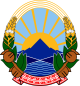 РЕПУБЛИКА СЕВЕРНА МАКЕДОНИЈАООУ ______________________________________________________________________Место, општина ____________________________________________________________Учебна година ____________________________________ПЕДАГОШКА ЕВИДЕНЦИЈАЗА ДОПОЛНИТЕЛНА НАСТАВАНаставник_______________________________ДатумРАСПОРЕД НА ДОПОЛНИТЕЛНАТА НАСТАВАОСНОВНИ ПОДАТОЦИ ЗА ДОПОЛНИТЕЛНАТА НАСТАВАстр. 1ГОДИШЕН ПЛАН И ПРОГРАМА НА ДОПОЛНИТЕЛНАТА НАСТАВАстр. 2ЕВИДЕНЦИЈА НА РЕАЛИЗИРАНИТЕ ЧАСОВИ НА ДОПОЛНИТЕЛНАТА НАСТАВАСПИСОК НА УЧЕНИЦИТЕ ВКЛУЧЕНИ ВО ДОПОЛНИТЕЛНАТА АКТИВНОСТ И ПРЕГЛЕД НА НИВНАТА РЕДОВНОСТстр. 4 СЛЕДЕЊЕ И ПРОЦЕНКА НА ПОСТИГАЊАТА НА УЧЕНИКОТ/УЧЕНИЧКАТА ВО ДОПОЛНИТЕЛНАТА НАСТАВААНАЛИЗА  НА  УСПЕШНОСТА  НА ДОПОЛНИТЕЛНАТА НАСТАВА (општо: заклучоци, реализираност на поставените цели, предлози за подобрување итн.)стр. 6Временски периодод______________ год. до______________ год.Број на планирани часови во неделатаПредвиден/и ден/денови во неделатаВреме во текот на денотНаставен предметПланиран број на ученициВременски период Општа целРезултати од учењетоНачин на реализацијаНачин на вреднувањеНачин на користење на резултатитеПотребни средства/ресурсиРед. бр.Резултати од дополнителна наставаБрој на планиран/и час/часовиДатум/и за реализацијаИме и презиме на учениците кои треба да присуствуваат и во која паралелка се запишаниРед.бр.ДатумЧас на дополнителна настава - содржинаЗабелешка(дали се одржани часовите, причина за неодржување, ако се презакажани - за кој датум) Ред.бр.Име и презиме на ученикот/ученичкатаПаралелка во која е запишан/а ученикот/ученичкатаИзостаноциИзостаноциИзостаноциИзостаноциИзостаноциИзостаноциВкупно изостаноци на ученикот/ученичкатаРед.бр.Име и презиме на ученикот/ученичкатаПаралелка во која е запишан/а ученикот/ученичкатаБЕЛЕШКИ(постигнати резултати, препораки за натамошна потреба од дополнителна настава итн.)Статистички податоци за дополнителната наставаСтатистички податоци за дополнителната наставаСтатистички податоци за дополнителната наставаСтатистички податоци за дополнителната наставаСтатистички податоци за дополнителната наставаСтатистички податоци за дополнителната наставаСтатистички податоци за дополнителната наставаУченициУченициУченициУченициГодишен план и програма на дополнителната наставаГодишен план и програма на дополнителната наставаГодишен план и програма на дополнителната наставаМашкиЖенскиВкупноПланираноРеализираноНереализираноПланирани ученици  за дополнителна наставаПосетиле